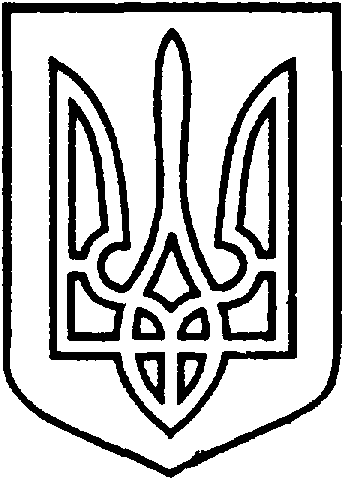 СЄВЄРОДОНЕЦЬКА МІСЬКА ВІЙСЬКОВО-ЦИВІЛЬНА АДМІНІСТРАЦІЯ  СЄВЄРОДОНЕЦЬКОГО РАЙОНУ  ЛУГАНСЬКОЇ  ОБЛАСТІРОЗПОРЯДЖЕННЯкерівника Сєвєродонецької міської  військово-цивільної адміністрації 21 квітня 2021  року                                                               № 537Про встановлення режиму роботимагазину «DOM Будматеріали та інструменти»ФОП Манівчук О., розташованого за адресою:м. Сєвєродонецьк, вул. Гагаріна 91     Керуючись ч. 3 статті 6 Закону України «Про військово-цивільні адміністрації», розпорядженням керівника ВЦА м. Сєвєродонецьк від 07.12.2020 № 1163 «Про затвердження Положення про порядок встановлення режиму роботи об`єктів торгівлі, ресторанного господарства та побутового обслуговування населення на території м. Сєверодонецька» (у новій редакції), рішенням шістдесят п`ятої позачергової сесії Сєвєродонецької міської ради сьомого скликання від 12.06.2019 № 3727 «Про затвердження Правил благоустрою території м. Сєвєродонецька та населених пунктів, що входять до складу Сєвєродонецької міської ради», розглянувши заяву фізичної особи - підприємця Манівчук  Оксани Вікторівни від 12.04.2021 № 67749 /конфіденційна інформація/ про встановлення режиму роботи магазину «DOM Будматеріали та інструменти», розташованого за адресою: м. Сєвєродонецьк, вул. Гагаріна, буд. 91, на підставі: /конфіденційна інформація/зобовʼязую:Встановити, погоджений з власником – ФОП Манівчук О.  режим роботи магазину «DOM Будматеріали та інструменти» по торгівлі непродовольчими товарами (будматеріали та інструменти), розташованого за адресою: м. Сєвєродонецьк, вул. Гагаріна, буд. 91, (торгова площа – 100 кв. м.), а саме:     з 08.00 до 17.00, без перерви;     субота з 08.00 до 14.00 без перерви;     неділя – вихідний день.ФОП Манівчук О. розмістити на фасаді магазину «DOM Будматеріали та інструменти» вивіску з зазначенням на ній найменування суб`єкта господарювання та інформації про режим роботи магазину.     3.  ФОП Манівчук О.   здійснювати прибирання території, прилеглої до магазину «DOM Будматеріали та інструменти» та протягом 10 днів, з дня видання даного розпорядження укласти договір на вивіз твердих (рідких) побутових відходів (далі - Договір) із спеціалізованим підприємством, що має спеціалізований транспорт, згідно «Правил благоустрою території                               м. Сєвєродонецька та населених пунктів, що входять до складу Сєвєродонецької міської ради».     4.   ФОП Манівчук О.  протягом 5 днів, з дня укладання договору, надати копію укладеного договору до відділу по контролю за благоустроєм та санітарним станом УЖКГ Сєвєродонецької міської ВЦА.Рішення виконавчого комітету Сєвєродонецької міської ради від 04.12.2019 № 1240 «Про встановлення режиму роботи магазину «DOM Будматеріали та інструменти» ТОВ «СРБМУ» розташованого за адресою:                   м. Сєвєродонецьк, вул. Гагаріна, буд. 91» вважати таким, що втратило чинність.6.	Витяг з даного розпорядження підлягає оприлюдненню.7.	Контроль за виконанням розпорядження покладаю на заступника керівника Сєвєродонецької міської військово-цивільної адміністрації Олега КУЗЬМІНОВА.Керівник Сєвєродонецької міськоївійськово-цивільної адміністрації  		                   Олександр СТРЮК 